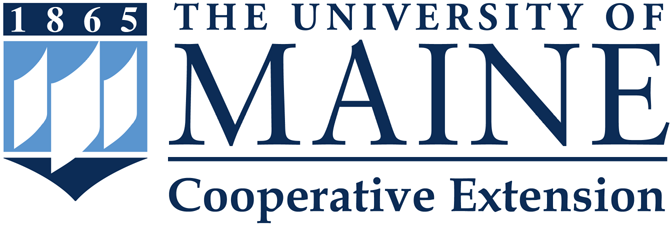 Putting knowledge to work with the people of MaineAdministrative Specialist CL1 – UMaine Extension/Libby HallPurpose: This position will be responsible for handling the 800 line that provides access to University of Maine Cooperative Extension resources and staff members for the people of Maine. This position also supports Extension administrative functions in the areas of finance and human resources.Essential Duties: Answers the UMaine Extension (Extension) 800 line and general email inquiries relying on relevant procedures and applying some interpretation of available data Coordinates the use of and maintenance needs of the Extension fleet of cars; including transporting cars for maintenance Schedules Extension cars and Libby Hall conference roomsSorts and disseminates Libby Hall and Extension mailCompiles, sorts and summarizes a variety of data using a variety of programs; preparing simple charts and analyses Collects and disseminates a variety of written and verbal communication requiring knowledge of relevant policies and proceduresProvides explanations, requiring some interpretation of policy, to common questions and requestsUses proper judgment when handling internal and external inquiriesPurchases apparel and suppliesTracks expenditures and budgetsSupports budget procedures and policies Arranges travel and meetingsProcesses cash, checks and accounts receivable Assists with coordinating searchesProvides back-up to personnel and search processes in partnership with the Administrative Specialist CL3 and Assistant Director Other similar duties as definedRequired qualifications:Demonstrated ability to provide outstanding customer service Customer service experienceDemonstrated ability to write clearly and professionallyAbility to communicate effectively in a professional settingBasic knowledgeable of Microsoft Office Suite of softwareExcellent attention to detailUnderstanding of basic budget principlesAbility to manage multiple tasks and prioritiesAbility to travel usually requiring a valid driver’s licensePreferred qualifications:  Experience working in an administrative role in an office setting Knowledge of an experience with UMaine ExtensionDatabase experience